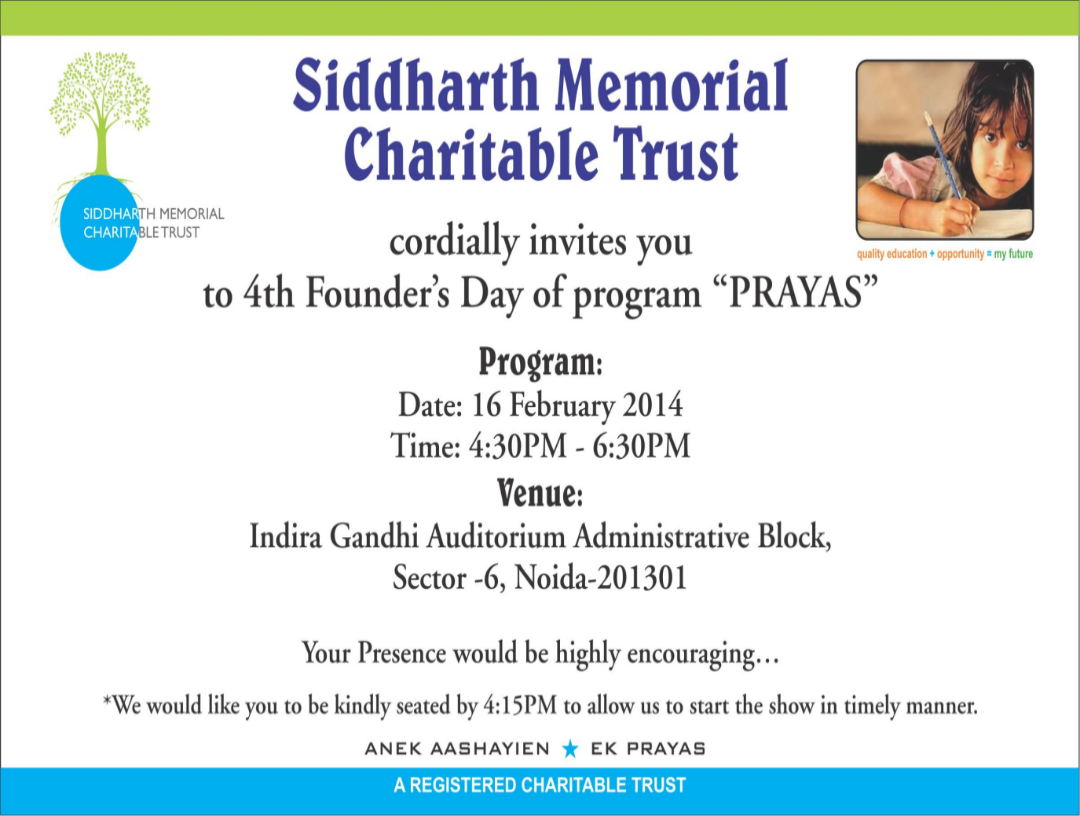                                           ANEK  AASHAYIENEK PRAYAS				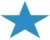 F.No.SMCT-Sponsor/EkPrayas/2020-21					Dated: ………..….2020/21SPONSORSHIP FORM FOR THE ACADEMIC YEAR 2020-21 / 2021-221.	Name of the Sponsor:	          ___________________________________________________________2.	Address of the Sponsor:               __________________________________________________________				          ___________________________________________________________3.	Telephone Number:                      __________________________________________________________4.	PAN:*		                        ___________________________________________________________5.	E.Mail Address:		          ___________________________________________________________6.	Sponsorship offered for (Please Tick) :	i)	Sponsor a child education fee for complete year			Rs.25,000/-               Including books, Stationery and School uniform               (Winter & summer)            ii)	Sponsor a child education fee for complete year			Rs.18,000/-           iii)	Sponsorof books, Stationery and school					              Uniforms (winter & summer)				               Rs.  7,500/-General donation.							Any amount7.	Payment Plan for sponsorship fee (Please Tick):		(i)	Annually	(ii)	Half yearly	(ii)	Quarterly8.	Mode of Payment:Cheque/D.D. No/UTR No.______________________Dated:_________Rs.__________ 	I ______________________________(name) hereby agree to sponsor the child  education fee/books &Stationery/School uniforms/General donations. The sponsor ship fee will be paid Annually/half yearly/Quarterly. No cash donation will be received. (Please Tick the relevant column).								Date:Place:									(Signature of the sponsor)Note:The annual/half yearly/Quarterly sponsorship fee   for the academic year 2020-21 / 2021-22 is to be made either by cheque/draft or by Bank transfer.  The Trust is maintaining the  following  Bank Accounts:*Mentioning of PAN is mandatory									Address : B-107,2nd Floor, sector-30, Noida Phone: 91-9868938777, +91-8377042101, 91-9958911978 emailad: siddharthmemorial.gmail.com,Website:Siddharthmemorial.org, PAN: AAITS6964RName & Address of the BankIFSC CodeSaving Bank Account NumberUnion Bank of India,Sector-29,NoidaUBIN0539856.398502010103447Citizen Co-operative Bank, Sector-51, NoidaHDFC0CCBL02021001214101